.HUSTLE FORWARD, HUSTLE BACKBOX FORWARD2-STEP RIGHT, STEP-TOUCH TWICE2-STEP LEFT, STEP-TOUCH TWICEREPEATSan Antonio Stroll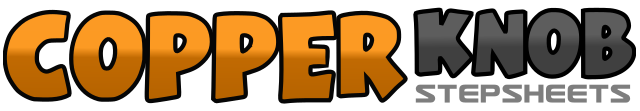 .......Count:32Wall:1Level:Ultra Beginner straight rhythm.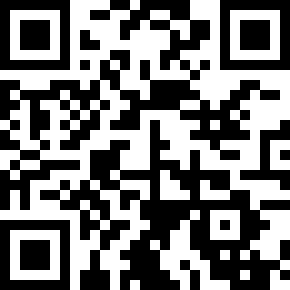 Choreographer:Cindy Hall (USA) & GYTAL (USA)Cindy Hall (USA) & GYTAL (USA)Cindy Hall (USA) & GYTAL (USA)Cindy Hall (USA) & GYTAL (USA)Cindy Hall (USA) & GYTAL (USA).Music:San Antonio Stroll - Tanya TuckerSan Antonio Stroll - Tanya TuckerSan Antonio Stroll - Tanya TuckerSan Antonio Stroll - Tanya TuckerSan Antonio Stroll - Tanya Tucker........1-4Walk forward right-left-right, kick left forward (clap)5-8Walk back left-right-left, touch right slightly back (clap)1-2Step right to right side, step left next to right3-4Step right forward, hold5-6Step left to left side, step right next to left7-8Step left back, hold1-4Step right to right side, step left next to right, step right to right side, hold5-8Step left to left side, touch right next to left, step right to right side, touch left next to right1-4Step left to left side, step right next to left, step left to left side, hold5-8Step right to right side, touch left next to right, step left to left side, touch right next to left